Приложение №1 Сравнительная характеристика писем Татьяны и Онегина 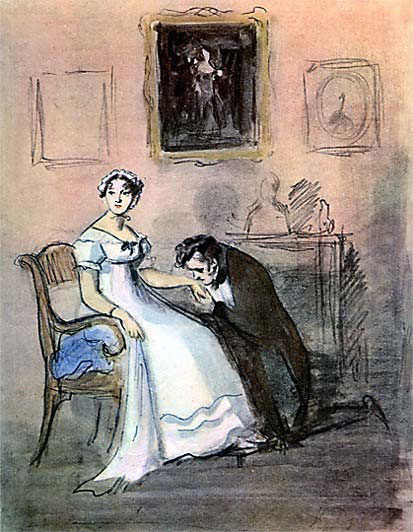 Выводы: Оба письма написаны под влиянием сильных чувств героев.Каждый герой, открывая свои чувства, надеется на понимание со стороны своего возлюбленного, поэтому каждое слово в письме искренно.Проблемный вопрос:Почему герои, способные на настоящие, искренние чувства, не могут быть вместе? Письмо Татьяны                                                               Письмо ОнегинаПисьмо Татьяны                                                               Письмо ОнегинаТеперь я знаю, в вашей воле Меня презреньем наказать.Какое горькое презренье Ваш гордый взгляд изобразил.Когда б надежду я имела Хоть редко, хоть в неделю раз В деревне нашей видеть вас, Чтоб только слышать ваши речи, Вам слово молвить, и потом Все думать, думать об одном И день, и ночь до новой встречи.Нет, поминутно видеть вас, Повсюду следовать за вами, Улыбку уст, движенье глаз Ловить влюбленными глазами, Внимать вам долго, понимать Душой все ваше совершенство, Пред вами в муках замирать, Бледнеть и гаснуть ...вот блаженство!Вообрази: я здесь одна, Никто меня не понимает, Рассудок мой изнемогает, И молча гибнуть я должна.Чужой для всех, ничем не связан, Я думал: вольность и покой Замена счастью. Боже мой! Как я ошибся, как наказан!Но так и быть! Судьбу мою Отныне я тебе вручаю, Перед тобою слезы лью, Твоей защиты умоляю...Но так быть: я сам себе Противиться не в силах боле; Все решено: я вашей воле И предаюсь моей судьбе.